REŠITVE Kako se je razvila evropska kultura1.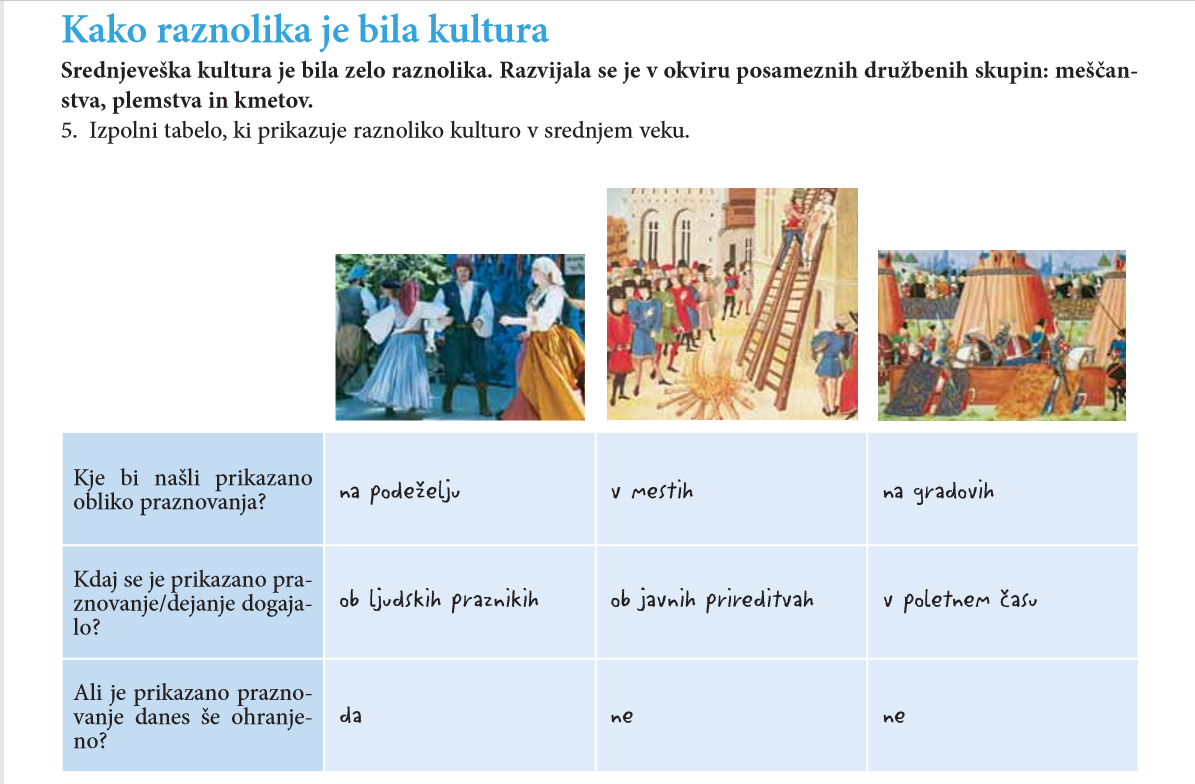 2.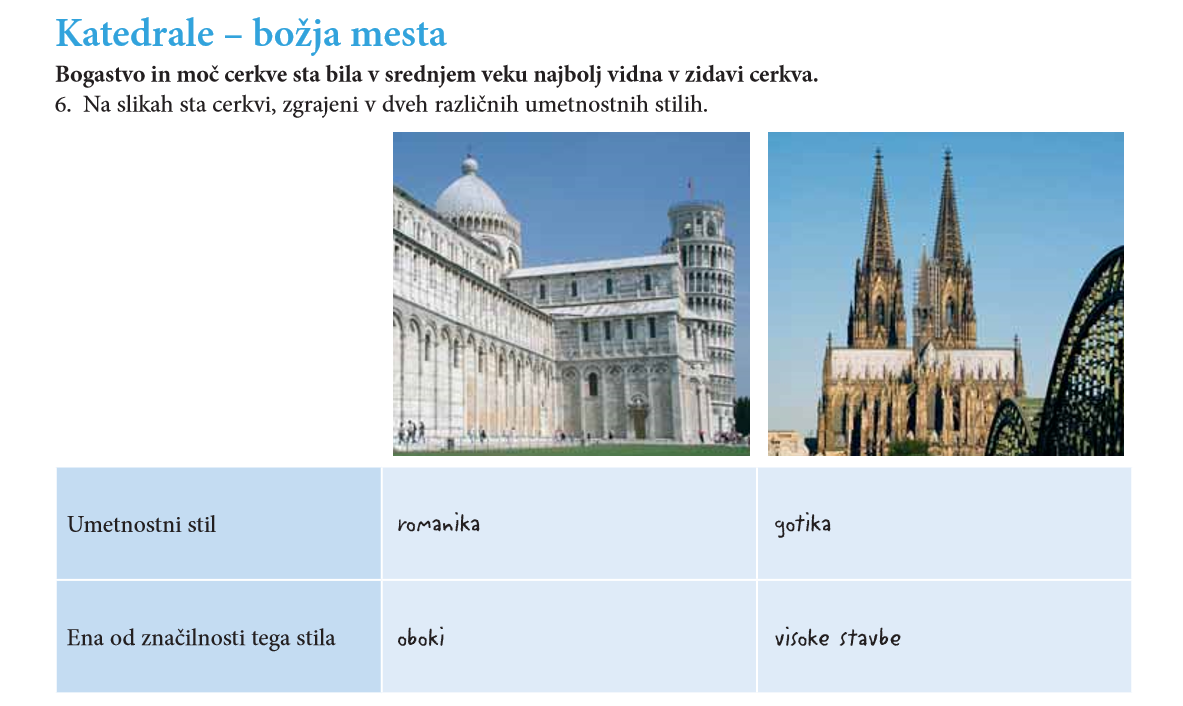 